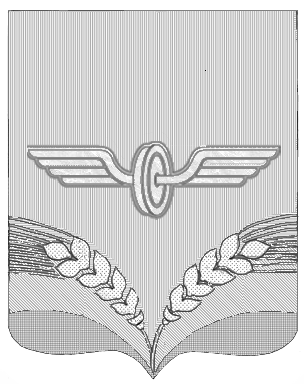 АДМИНИСТРАЦИЯ СОВЕТСКОГО РАЙОНА КУРСКОЙ ОБЛАСТИ П О С Т А Н О В Л Е Н И Е от   13.11.2017 года  №  739 Курская область, 306600, пос. Кшенский, ул. Пролетарская, 45О внесении изменений в постановление Администрации Советского района Курской области от13.11.2013г. №1009 «Об утверждениимуниципальной программы «Сохранение и развитие архивного дела в  Советском районеКурской области на 2015-2019 годы»В соответствии со статьёй 179 Бюджетного кодекса Российской Федерации и в связи с дополнением планового периода 2020 года , Администрация Советского района Курской области ПОСТАНОВЛЯЕТ:1.Внести в постановление Администрации Советского района Курской области от 13.11.2013 №1009 «Об утверждении муниципальной программы «Сохранение и развитие архивного дела в Советском районе Курской области на 2015-2019 годы» следующие изменения:1.1.Муниципальную программу «Сохранение и развитие архивного дела в Советском районе Курской области на 2015-2019 годы» изложить в новой редакции (прилагается).2.Постановление вступает в силу со дня опубликования на официальном сайте муниципального района «Советский район» Курской области.Глава Советского района                                                                  В.А.СавельевУТВЕРЖДЕНАпостановлением АдминистрацииСоветского района Курской областиот 13.11.2013 №1009(в редакции постановленияАдминистрации Советского района Курской областиот 13.11.2017 года № _739)МУНИЦИПАЛЬНАЯ ПРОГРАММАСОВЕТСКОГО РАЙОНА КУРСКОЙ ОБЛАСТИ«Сохранение и развитие архивного дела в Советском районеКурской области на 2015-2019 годы»ПАСПОРТмуниципальной программы Советского  района Курской области«Сохранение и развитие архивного дела в Советском районе Курской области на 2015-2019 годы »Ⅰ Общая характеристика сферы реализации муниципальной программы, в том числе формулировки основных проблем в указанной сфере и прогноз ее развитияДокументальное наследие района за 1941 - 2010 годы, хранящееся в архивном отделе Администрации Советского района Курской области, составляет 25092 ед. хранения.                           Архивный отдел Администрации Советского района Курской области призван  обеспечивать сохранность огромного массива документной информации, пополнять Архивный фонд Курской области и удовлетворять информационные потребности пользователей информационными ресурсами.В условиях модернизации экономики и социальной сферы, глобальной                                  информатизации общества отмечается рост обращений граждан России, жителей ближнего и дальнего зарубежья в архивный отдел за получением информации социально-правового, тематического характера. Так, в 2013 г. исполнено 1077 запросов граждан, что превысило аналогичные показатели предыдущего года (2012 год – 899). За январь-февраль 2014 года  поступило 182 запроса. Отмеченная тенденция увеличения доступа к архивной    информации будет в дальнейшем только прогрессировать.В целях обеспечения сохранности документов и для обновления материальной базы архивного отдела  из местного бюджета была выделена сумма в размере  11 080 рублей на  приобретение  картонных коробов  в количестве 200 штук и телефона. Короба накопители были приобретены в августе 2013 года.Также в 2013 году осуществлено подключение к сети  Интернет, приобретена новая лицензионная программа Microsoft Windows 7 prof на компьютер. В 2012 году между Пенсионным фондом РФ в Курской области и Администрацией Советского  района   заключено соглашение об информационном взаимодействии и в 2014 году будет установлена программа электронного документооборота между  архивным отделом и  Пенсионным фондом. В целях обеспечения   условий предоставления архивной информации   учреждениям и организациям различной формы собственности, удовлетворения   потребностей архивной информацией и конституционных прав граждан, необходимо  произвести ремонт в помещении для хранения документов, приобрести  копировальную технику. Для приведения архивохранилищ в соответствие с нормативными требованиями к световому режиму хранения архивных документов необходимо приобрести закрытые плафоны в количестве 12 штук.          Для создания условий по соблюдению правил пожарной безопасности необходимо приобрести 2 огнетушителя и установить противопожарную сигнализацию. Старые металлические стеллажи выработали свой ресурс. Необходима замена используемых и приобретение новых стеллажей, протяженностью 76  погонных метров.В обстановке быстрого распространения современных технологий возникают              дополнительные задачи, связанные с развитием систем обмена информацией с помощью глобальных компьютерных сетей. Для решения указанных задач необходимо обеспечение архивного отдела оргтехникой,  специализированными программными продуктами.	Стратегия развития информационного общества в Российской Федерации, утвержденная Президентом Российской Федерации 7 февраля 2008 года N Пр-212,  предусматривает перевод  документов Архивного фонда Российской Федерации  в  электронную форму. Для решения задач  Стратегии архивным отделом планируется  перевести в электронную форму около 500 дел. Провести эту масштабную работу можно только при условии бюджетного финансирования приобретения и внедрения в практику работы архивного отдела технических средств по автоматическому сканированию, специальных программных продуктов.Программа «Сохранение и развитие архивного дела в Советском районе  Курской области на 2015 - 2019 годы» будет способствовать развитию отрасли в русле повышения эффективности использования информационных ресурсов Курской области, сохранения документов Архивного фонда и иных архивных документов, находящихся на хранении в архивном отделе Администрации Советского  района. II. Приоритеты государственной политики в сфере реализации муниципальной программы, цели, задачи и показатели (индикаторы) достижения целей и решения задач, описание основных ожидаемых конечных результатов муниципальной программы, сроков и этапов реализации муниципальной программыОсновная цель государственной политики в сфере архивного дела заключается в обеспечении хранения, комплектования и использования документов Архивного фонда Курской области и иных архивных документов в интересах граждан, общества и государства.В качестве цели настоящей программы определено:совершенствование системы архивного дела в Советском районе Курской области.Для достижения поставленных целей будут решаться следующие задачи:обеспечение надлежащих условий сохранности архивных документов;обеспечение архивного отдела Администрации Советского района Курской области средствами пожарной безопасности;пополнение документов Архивного фонда Курской области и иных архивных документов, создание и совершенствование информационно-поисковых систем, баз данных о документах архивного фонда;оснащение архивного отдела средствами перевода документов в электронный вид;повышение качества комплектования архива новыми документами;создание необходимых условий для обеспечения доступа юридических и физических лиц к информационным ресурсам Советского района Курской области с целью удовлетворения потребностей в архивной информации.Ожидаемыми конечными результатами реализации программы являются:обеспечение сохранности документов Архивного фонда Курской области и иных архивных документов с соблюдением нормативных условий обеспечивающих их постоянное (вечное) и долговременное хранение;увеличение количества закартонированных дел хранящихся в архивном отделе Администрации Советского района Курской области с 92% до 100%;увеличение количества документов Архивного фонда Курской области и иных архивных документов внесенных в общеотраслевую базу данных «Архивный фонд» с 30% до 85%;увеличение количества архивных документов переведенных в электронный вид с 0% до 6%.В качестве целевых показателей (индикаторов) программы будут оцениваться:1) доля документов Архивного фонда Курской области и иных архивных документов, хранящихся в архивном отделе Администрации Советского района Курской области с соблюдением нормативных условий и режимов хранения архивных документов; 2) доля закартонированных дел, хранящихся в архивном отделе Администрации Советского района Курской области.Данные показатели характеризуют условия хранения архивных документов, позволяют оценить решение задачи по созданию условий для обеспечения сохранности документов Архивного фонда Курской области и иных архивных документов, хранящихся в архивном отделе. 3) доля документов Архивного фонда Курской области и иных архивных документов, внесенных в общеотраслевую базу данных «Архивный фонд». 4) доля документов Архивного фонда Курской области и иных архивных документов, переведенных в электронный вид; Показатели характеризуют процесс расширения доступа пользователей к документам Архивного фонда Курской области на основе внедрения информационных и телекоммуникационных технологий. Стратегией развития информационного общества в Российской Федерации, утвержденной Президентом Российской Федерации 7 февраля 2008 г. № Пр-212, установлены контрольные значения показателей развития информационного общества в Российской Федерации на период до 2015 года.Программа реализуется с 2015 по 2019 годы в один этап.Ⅲ Сведения о показателях и индикаторах муниципальной программыСведения о показателях (индикаторах) муниципальной программы и их значениях приведены в приложении №1 к муниципальной программе.Ⅳ Обобщенная характеристика основных мероприятий муниципальной программы и ведомственных целевых программ подпрограмм муниципальной программыРеализация ведомственных целевых программ в рамках настоящей муниципальной программы не предусмотрена.Достижение целей и решение задач программы обеспечивается путем выполнения ряда основных мероприятий.Подпрограмма 2 «Организация хранения, комплектования и использования документов Архивного фонда  Курской области  и иных архивных документов» включает следующие основные мероприятия:Оборудование хранилищ в соответствии с оптимальными (нормативными) условиями режимов хранения архивных документов (светового, температурно-влажностного, санитарно- гигиенического).В рамках осуществления этого основного мероприятия предусматривается:     -приобретение спецоборудования (погодных станций), огнетушителей;     -приобретение и установка металлических шкафов (сейфов);     -приобретение и установка стеллажей.Приобретение специальных средств хранения документов Архивного фонда Курской области и иных архивных документов.В рамках осуществления этого основного мероприятия предусматривается:     -приобретение архивных коробов для картонирования;     -приобретение металлических шкафов (сейфов) для хранения документов и электронных носителей информации.Приобретение специального оборудования, современных технических средств, оргтехники и расходных материалов к ним, лицензионного программного обеспечения, мебели и их установка для перевода документов в электронный вид, создания электронного фонда пользования, функционирования информационных систем с целью обеспечения доступа к ним пользователей.В рамках осуществления этого основного мероприятия предусматривается: -приобретение и установка оргтехники и серверного оборудования (профессионального сканера, системы хранения фотодокументов, компьютеров, дисков оптических, комплектов расходных материалов, накопителей на жестких магнитных дисках); ремонт множительно-копировальной техники;приобретение и установка лицензионного программного продукта для автоматизированной обработки отсканированных изображений;приобретение антивирусного программного продукта и его установка;приобретение сервера для хранения документов, переведенных в электронный вид.Подготовка и проведение информационных мероприятий с использованием архивных документов, семинаров, «круглых столов», издание информационной, справочной, методической литературы, календарей знаменательных и памятных дат.В рамках осуществления этого основного мероприятия предусматривается:издание календаря знаменательных и памятных дат;издание краткого справочника по архивным фондам;1.5 Обеспечение реализации муниципальной программы Советского района Курской области «Сохранение и развитие архивного дела в Советском районе Курской области на 2015-2019 годы» В рамках осуществления этого основного мероприятия предусматривается:содержание работника архивного отдела Администрации Советского района Курской области. Перечень основных мероприятий муниципальной программы приведен в приложении № 2 к муниципальной программе.В процессе реализации муниципальной программы допускается внесение изменений в нормативные правовые акты Советского района Курской области, связанные со сферой её применения, в соответствии с изменениями законодательства, принимаемыми на федеральном и региональном уровнях, а также с учётом необходимости обеспечения соответствия данных актов с мероприятиями, реализуемыми в сфере архивного дела, на территории Советского района Курской области.Ⅴ Прогноз сводных показателей муниципальных заданий по этапам реализации муниципальной программы	Выполнение муниципальных заданий в рамках муниципальной программы не предусмотрено.В рамках реализации муниципальной программы предусмотрено предоставление муниципальной услуги «Предоставление архивной информации по документам Архивного фонда Курской области и другим архивным документам, относящимся к муниципальной собственности, и выдача архивных справок, архивных копий и архивных выписок» согласно постановлению Администрации Советского района Курской области от 14.06.2012 № 485.Ⅵ Обобщенная характеристика основных мероприятий, реализуемых поселениями Советского района Курской области в случае их участия в разработке и реализации муниципальной программы (если муниципальная программа направлена на достижение целей, реализация которых предусматривает участие поселений Советского района Курской области в рамках их полномочий) Муниципальная программа реализуется архивным отделом Администрации Советского района Курской области, являющимся ее ответственным исполнителем.Поселения Советского района Курской области не участвуют в реализации муниципальной программы.Ⅶ Информация об участии предприятий и организаций независимо от их организационно-правовых форм и форм собственности в реализации муниципальной программыМуниципальная программа реализуется архивным отделом Администрации Советского района Курской области, являющимся ее ответственным исполнителем.Предприятия и организации, а также внебюджетные фонды в реализации муниципальной программы не участвуют.VIII. Обоснование выделения подпрограммВключение в состав муниципальной программы одной подпрограммы определено исходя из состава задач муниципальной программы, решение которых необходимо для реализации муниципальной программы.Решение задач муниципальной программы осуществляется посредством выполнения соответствующей им подпрограммы «Организация хранения, комплектования использования документов Архивного фонда Курской области  и иных архивных документов»:обеспечение надлежащих условий сохранности архивных документов;обеспечение архивного отдела средствами пожарной безопасности;пополнение документов Архивного фонда Курской области и иных архивных документов, создание и совершенствование информационно-поисковых систем, баз данных о документах архивного фонда;оснащение архивного отдела средствами перевода документов в электронный вид;повышение качества комплектования архива новыми документами;создание необходимых условий для обеспечения доступа юридических и физических лиц к информационным ресурсам Советского района Курской области с целью удовлетворения потребностей в архивной информации.Структура подпрограммы, включенной в муниципальную программу, соответствует принципам программно-целевого метода в сфере управления архивным делом и охватывает основные направления государственной политики в данной области.Обоснование объема финансовых ресурсов, необходимых для реализации муниципальной программыРесурсное обеспечение реализации муниципальной программы за счет средств бюджета Советского района Курской области представлено в приложении №3.Ресурсное обеспечение реализации муниципальной программы по годам представлено в приложении №4.Средства областного бюджета заложены в муниципальной программе в объеме, предусмотренном законом Курской области «Об областном бюджете на период 2015-2019 годов».Обоснование планируемых объемов финансовых ресурсов на реализацию муниципальной программы заключается в следующем:муниципальная программа обеспечивает значительный вклад в достижение практически всех стратегических целей, в том числе путем создания и поддержания благоприятных условий для эффективного управления архивным делом в Советском районе Курской области;расходы на реализацию подпрограммы 2 «Организация хранения, комплектования  и использования документов Архивного фонда Курской области  и иных архивных документов» осуществляются в рамках текущего финансирования деятельности архивного отдела Администрации Советского района Курской области в пределах доведенных лимитов бюджетных обязательств, согласно решению Представительного Собрания Советского района Курской области о бюджете Советского района Курской области.Ⅹ Оценка степени влияния выделения дополнительных объемов ресурсов на показатели (индикаторы) муниципальной программы (подпрограммы), состав и основные характеристики ведомственных целевых программ и основных мероприятий подпрограмм муниципальной программы.Выделение дополнительных объемов ресурсов для реализации настоящей муниципальной программы не предусматривается.Ⅺ Анализ рисков реализации муниципальной программы (вероятных явлений, событий, процессов, не зависящих от ответственного исполнителя, соисполнителей и участников муниципальной программы и негативно влияющих на основные параметры муниципальной программы (подпрограммы)) и описание мер управления рискамиреализации муниципальной программыВозможность возникновения чрезвычайных ситуаций природного и техногенного характера, а также преступных посягательств может негативно повлиять на исполнение программы. Возникновение таких ситуаций влечет за собой утрату архивных документов. Для минимизации риска осуществляются меры по укреплению противопожарных и охранных режимов в архивном отделе, создаются электронные копии архивных документов.Финансовые риски. Отсутствие или недостаточное финансирование мероприятий в рамках программы может привести к следующим рискам:-нарушению оптимальных (нормативных) режимов хранения документов Архивного фонда Курской области и иных архивных документов;-утрате документов Архивного фонда Курской области;-недостаточному обеспечению документов Архивного фонда Курской области и иных архивных документов специальными средствами хранения;-снижению качества и доступности муниципальных услуг в сфере архивного дела; снижению уровня удовлетворенности граждан предоставленной архивной информацией, в том числе в электронном виде;-снижению уровня доступности архивной информации для потребностей граждан (пользователей информационными ресурсами).Для минимизации риска будет производиться ежегодное уточнение объемов финансирования и мероприятий программы.Преодоление рисков может быть осуществлено путем сохранения устойчивого финансирования программы в целом, а также путем дополнительных организационных мер, направленных на преодоление данных рисков.Правовые риски. Не урегулирован вопрос о порядке приема на хранение в архивы Курской области документов, образовавшихся в деятельности территориальных органов федеральных органов исполнительной власти и федеральных учреждений. Возможно возникновение ситуаций, следствием которых является значительное увеличение потребности граждан и (или) организаций в предоставлении государственных услуг в области архивного дела.Ⅻ Методика оценки эффективности муниципальной программы.1.Оценка эффективности реализации Программы осуществляется государственным               заказчиком Программы  по итогам ее исполнения за отчетный финансовый год и в целом после завершения реализации Программы.Оценка эффективности реализации Программы производится путем сравнения   фактически достигнутых в результате реализации Программы индикаторов и показателей с запланированными; сравнения фактического объема финансирования мероприятий   Программы с запланированным; фактического выполнения мероприятий Программы с запланированным Программой.2.Источником информации для оценки эффективности реализации Программы    является   архивный отдел Администрации Советского района.3.Оценка эффективности реализации Программы осуществляется по следующим критериям.3.1.Степень достижения за отчетный период запланированных значений целевых                         индикаторов и показателей.Оценка достижения запланированных результатов по каждому расчетному и    базовому показателям за отчетный период измеряется на основании процентного сопоставления фактически достигнутых значений целевых индикаторов за отчетный период, с их плановыми значениями за отчетный период по следующей формуле:                               Ф x 100%                          И = -----------,                                     Пгде:И - оценка достижения запланированных результатов;Ф - фактически достигнутые значения целевых индикаторов;П - плановые значения.Фактически достигнутые значения целевых индикаторов за отчетный период определяются путем мониторинга, включающего в себя сбор и анализ информации о выполнении показателей.Методы сбора информации, определение частоты и график сбора информации определяются в техническом задании на проведение мониторинга по каждому расчетному и базовому показателям.3.2.Уровень финансирования за отчетный год мероприятий Программы от запланированных объемов.Оценка уровня финансирования по каждому мероприятию за отчетный период измеряется на основании процентного сопоставления фактического финансирования за отчетный период с           объемами, предусмотренными Программой на соответствующий период, по следующей формуле:                                   Фф x 100%                          Фи = ------------,                                        Фпгде:Фи - оценка уровня финансирования мероприятий;Фф - фактический уровень финансирования мероприятий;Фп - объем финансирования мероприятий, предусмотренный Программой.3.3. Степень выполнения мероприятий Программы.Степень выполнения мероприятий Программы измеряется на основании процентного              сопоставления количества запланированных мероприятий Программы и фактически выполненных по следующей формуле:                                Мф x 100%                          Ми = ------------,                                        Мпгде:Ми - степень выполнения мероприятий;Мф - количество мероприятий Программы, фактически реализованных за отчетный период;Мп - количество мероприятий Программы, запланированных на отчетный период.4. На основе проведенной оценки эффективности реализации Программы могут быть                 сделаны следующие выводы:эффективность реализации Программы снизилась;эффективность реализации Программы находится на прежнем уровне;эффективность реализации Программы повысилась.5. Информация об оценке эффективности реализации Программы за отчетный финансовый год и в целом за весь период реализации Программы представляется архивным отделом Администрации  Советского района  Главе Советского района ежегодно в срок до 1 апреля.XIII. ПОДПРОГРАММА 2 «Организация хранения, комплектования  и использования документов Архивного фонда Курской области  и иных архивных документов»ПАСПОРТподпрограммы 2 «Организация хранения, комплектования и  использования документов Архивного фонда Курской области  и иных архивных документов»I. Характеристика сферы реализации Подпрограммы 2 ««Организация хранения, комплектования  и использования документов Архивного фонда Курской области  и иных архивных документов», описание основных проблем в указанной сфере и прогноз ее развитияВ рамках подпрограммы осуществляется реализация полномочий (функций) архивного отдела Администрации Советского района Курской области, в число которых входит контроль в сфере архивного дела, организация комплектования, обеспечения сохранности, учета и использования документов Архивного фонда Курской области в подведомственной сфере; взаимодействие с уполномоченными органами исполнительной власти Российской Федерации, субъектов Российской Федерации, органами местного самоуправления, научными, общественными организациями в сфере архивного дела; нормотворческая деятельность.Архивным отделом Администрации Советского района Курской области планируется с 2015 года начать работу по  переводу в электронную форму наиболее востребованных архивных фондов, документов по актуальной исторической тематике, к которым существует устойчивый и широкий общественный интерес.Назрела необходимость последовательного перехода от создания поисково-справочных средств (описей, каталогов) к документам на бумажном носителе к электронным формам. Создание полнотекстовой базы данных на архивные документы, сохранение их аутентичности, защита от несанкционированных действий, перевод традиционного справочного аппарата (описей, каталогов, указателей) в электронную форму являются одними из приоритетных направлений.В значительной степени результаты деятельности зависят от кадрового потенциала, его профессионального уровня и качества подготовки.Приоритеты государственной политики в сфере реализации подпрограммы 2, цели, задачи и показатели (индикаторы) достижения целей и решения задач, описание основных ожидаемых конечных результатов реализации подпрограммы 2, сроков и контрольных этапов реализации подпрограммы 2Основная цель государственной политики в сфере архивного дела заключается в обеспечении хранения, комплектования и использования документов Архивного фонда Курской области и иных архивных документов в интересах граждан, общества и государства.Целью подпрограммы является совершенствование системы эффективного управления в сфере архивного дела в Советском районе Курской области.Для достижения указанной цели в рамках подпрограммы будут решаться следующие задачи:обеспечение надлежащих условий сохранности архивных документов;обеспечение архивного отдела Администрации Советского района Курской области средствами пожарной безопасности;пополнение документов Архивного фонда Курской области и иных архивных документов, создание и совершенствование информационно-поисковых систем, баз данных о документах архивного фонда;оснащение архивного отдела средствами перевода документов в электронный вид;повышение качества комплектования архива новыми документами;создание необходимых условий для обеспечения доступа юридических и физических лиц к информационным ресурсам Советского района Курской области с целью удовлетворения потребностей в архивной информации.В качестве целевых показателей (индикаторов) подпрограммы определены:-доля документов Архивного фонда Курской области и иных архивных документов, хранящихся в архивном отделе Администрации Советского района Курской области с соблюдением нормативных условий и режимов хранения архивных документов;-доля закартонированных дел, хранящихся в архивном отделе Администрации Советского района Курской области;доля документов Архивного фонда Курской области и иных архивных документов, внесенных в общеотраслевую базу данных «Архивный фонд»;доля документов Архивного фонда Курской области и иных архивных документов, переведенных в электронный вид.Значения целевых показателей (индикаторов) подпрограммы по годам реализации муниципальной программы представлены в приложении № 1 к настоящей муниципальной программе.Реализация подпрограммы позволит:-повысить эффективность управления архивным делом в Советском районе Курской области;обеспечить выполнение целей, задач и показателей муниципальной программы в целом, в разрезе подпрограммы и основных мероприятий;увеличить количество архивной информации, поисково-справочных средств к ней (описей, каталогов), переведенных в электронный вид и доступных пользователям информационными ресурсами в режиме онлайн.Подпрограмма реализуется в один этап: 2015-2019 годы.Характеристика основных мероприятий Подпрограммы 2Подпрограмма 2 содержит пять основных мероприятий:Основное мероприятие 1.1 «Обеспечение реализации муниципальной программы «Сохранение и развитие архивного дела в Советском районе Курской области на 2015-2019 годы»».В рамках данного мероприятия архивным отделом Администрации Советского района Курской области осуществляется:содержание работников архивного отдела Администрации Советского района Курской области.Данное мероприятие может осуществляться путем финансирования расходов на содержание архивного отдела Администрации Советского района Курской области за счет средств субвенции из областного бюджета на осуществление отдельных государственных полномочий в сфере архивного дела, предусмотренных законом Курской области об областном бюджете на очередной финансовый год и плановый период, за счет средств бюджета муниципального района «Советский район».Основное мероприятие 1.2 «Приобретение специальных средств хранения документов Архивного фонда Курской области и иных архивных документов».В рамках данного мероприятия архивным отделом Администрации Советского района Курской области осуществляется:приобретение архивных коробов для картонирования;приобретение металлических шкафов (сейфов) для хранения документов и электронных носителей информации.Данное мероприятие может осуществляться путем финансирования расходов на содержание архивного отдела Администрации Советского района Курской области за счет средств субвенции из областного бюджета на осуществление отдельных государственных полномочий в сфере архивного дела, предусмотренных законом Курской области об областном бюджете на очередной финансовый год и плановый период, за счет средств бюджета муниципального района «Советский район».Основное мероприятие 1.3 «Приобретение специального оборудования, современных технических средств, оргтехники и расходных материалов к ним, лицензионного программного обеспечения, мебели и их установка для перевода документов в электронный вид, создания электронного фонда пользования, функционирования информационных систем с целью обеспечения доступа к ним пользователей».В рамках данного мероприятия архивным отделом Администрации Советского района Курской области осуществляется:-приобретение и установка оргтехники и серверного оборудования (профессионального сканера, системы хранения фотодокументов, компьютеров, дисков оптических, комплектов расходных материалов, накопителей на жестких магнитных дисках);ремонт множительно-копировальной техники;приобретение и установка лицензионного программного продукта для автоматизированной обработки отсканированных изображений;приобретение антивирусного программного продукта и его установка;приобретение сервера для хранения документов переведенных в электронный вид.Данное мероприятие может осуществляться путем финансирования расходов на содержание архивного отдела Администрации Советского района Курской области за счет средств субвенции из областного бюджета на осуществление отдельных государственных полномочий в сфере архивного дела, предусмотренных законом Курской области об областном бюджете на очередной финансовый год и плановый период, за счет средств бюджета муниципального района «Советский район».Основное мероприятие 1.4 «Подготовка и проведение информационных мероприятий с использованием архивных документов, семинаров, «круглых столов», издание информационной, справочной, методической литературы, календарей знаменательных и памятных дат».В рамках данного мероприятия архивным отделом Администрации Советского района Курской области осуществляется:издание календаря знаменательных и памятных дат;издание краткого справочника по архивным фондам;Данное мероприятие может осуществляться путем финансирования расходов на содержание архивного отдела Администрации Советского района Курской области за счет средств субвенции из областного бюджета на осуществление отдельных государственных полномочий в сфере архивного дела, предусмотренных законом Курской области об областном бюджете на очередной финансовый год и плановый период, за счет средств бюджета муниципального района «Советский район».Основное мероприятие 1.5 «Оборудование хранилищ в соответствии с оптимальными (нормативными) условиями режимов хранения архивных документов (светового, температурно-влажностного, санитарно- гигиенического)».В рамках данного мероприятия архивным отделом Администрации Советского района Курской области осуществляется:приобретение спецоборудования (погодных станций), огнетушителей;приобретение и установка металлических шкафов (сейфов);приобретение и установка стеллажей;Данное мероприятие может осуществляться путем финансирования расходов на содержание архивного отдела Администрации Советского района Курской области за счет средств субвенции из областного бюджета на осуществление отдельных государственных полномочий в сфере архивного дела, предусмотренных законом Курской области об областном бюджете на очередной финансовый год и плановый период, за счет средств бюджета муниципального района «Советский район».Прогноз сводных показателей муниципальных заданий по этапамреализации Подпрограммы 2 (при оказании муниципальными учреждениями муниципальных услуг (работ) в рамках подпрограммы)В рамках реализации подпрограммы предусмотрено предоставление муниципальной услуги «Предоставление архивной информации по документам Архивного фонда Курской области и другим архивным документам, относящимся к муниципальной собственности, и выдача архивных справок, архивных копий и архивных выписок» согласно постановлению Администрации Советского района Курской области от 14.06.2012 № 985.В рамках реализации подпрограммы 2 выполнение муниципальных заданий не предусматривается.V. Характеристика основных мероприятий Подпрограммы 2, реализуемых поселениями Советского района Курской области, в случае их участия в разработке и реализации подпрограммы.Участие поселений Советского района Курской области в разработке и реализации Подпрограммы 2 не предусмотрено.VI. Информация об участии предприятий и организаций независимо от их организационно- правовых форм и форм собственности в реализацииПодпрограммы 2Участие предприятий и организаций независимо от их организационно правовых форм и форм собственности в реализации муниципальной программы не предусмотрено.Обоснование объема финансовых ресурсов, необходимых для реализации подпрограммы 2Общий объем средств, для реализации муниципальной Программы в 2015-2019 годах  включая плановый период 2020 года, составляет  1811,43116 тыс. рублей, в том числе:   2015 год –  300,46531 тыс. рублей;2016 год –  301,48985 тыс. рублей;2017 год –  299,837 тыс. рублей;2018 год –  303,213 тыс. рублей;2019 год –  303,213 тыс. рублей;2020 год  – 303,213 тыс. рублей.Из них:-за счет средств областного бюджета всего-679,292 тыс. рублей в том числе:   2015 год –  111,811   тыс. рублей;2016 год –  119,273   тыс. рублей;2017 год –  113,051  тыс. рублей;2018 год –  111,719  тыс. рублей;2019 год –  111,719 тыс. рублей;2020 год  – 111,719 тыс. рублей.- за счет бюджета муниципального района «Советский район» Курской области всего-1132,13916 тыс. рублей в том числе:  2015 год –  188,65431  тыс. рублей;2016 год –  182,21685  тыс. рублей;2017 год –  186,786  тыс. рублей;2018 год – 191,494   тыс. рублей;2019 год – 191,494   тыс. рублей;2020 год  – 191,494 тыс. рублей.Обоснование планируемых объемов финансовых ресурсов на реализацию подпрограммы заключается в следующем:подпрограмма обеспечивает значительный вклад в достижение практически всех стратегических целей, в том числе путем создания и поддержания благоприятных условий для эффективного управления архивным делом в Советском районе Курской области;расходы на реализацию подпрограммы 2 «Организация хранения, комплектования использования документов Архивного фонда Курской области  и иных архивных документов» осуществляются в рамках текущего финансирования деятельности архивного отдела Администрации Советского района Курской области в пределах доведенных лимитов бюджетных обязательств, согласно решению Представительного Собрания Советского района Курской области о бюджете Советского района Курской области.Анализ рисков реализации подпрограммы 2 и описание мер управления рисками реализации подпрограммыДля оценки достижения цели подпрограммы 2 «Организация хранения, комплектования использования документов Архивного фонда Курской области  и иных архивных документов» муниципальной программы необходимо учитывать макроэкономические, финансовые, операционные, социальные риски. Анализ общих рисков, описание мер управления рисками, методика оценки эффективности приведены в общей части муниципальной программы.Финансово-экономические риски связаны с сокращением в ходе реализации подпрограммы предусмотренных объемов бюджетных средств. Это потребует внесения изменений в Подпрограмму, пересмотра целевых значений показателей, и, возможно, отказ от реализации отдельных мероприятий и даже задач подпрограммы.Социальные риски связаны с вероятностью повышения социальной напряженности среди населения из-за неполной или недостоверной информации о реализуемых мероприятиях. Управление данной группой рисков будет обеспечено за счет открытости и прозрачности планов мероприятий и практических действий, информационного сопровождения.                                                                                                                                                                                                                                                                                                                  Приложение №1к муниципальной программе Советского районаКурской области «Сохранение и развитиеархивного дела в Советском районеКурской области  на 2015-2019 годы»СВЕДЕНИЯО показателях (индикаторах) муниципальной программе Советского района Курской области «Сохранение и развитие архивного дела в Советском районе Курской области  на 2015-2019 годы», подпрограмм и программы и их значенияПриложение №2 к муниципальной программе Советского районаКурской области «Сохранение и развитиеархивного дела в Советском районеКурской области  на 2015-2019 годы»Переченьведомственных программ и основных мероприятий  подпрограмм муниципальной программе Советского районаКурской области «Сохранение и развитие архивного дела в Советском районе Курской области  на 2015-2019 годы»                                                                  Приложение №3 к муниципальной программе Советского районаКурской области «Сохранение и развитиеархивного дела в Советском районеКурской области  на 2015-2019 годы»Ресурсное обеспечениереализации муниципальной программы  Советского района Курской области «Сохранение и развитие архивного дела в Советском районе Курской области  на 2015-2019 годы» Приложение №4 к муниципальной программе Советского районаКурской области «Сохранение и развитиеархивного дела в Советском районеКурской области  на 2015-2019 годы»Ресурсное обеспечение и прогнозная (Справочная) оценка расходов федерального бюджета, областного бюджета, бюджетов поселений Советского района Курской области, бюджета Советского района Курской области и внебюджетных источников на реализацию целей муниципальной программыОтветственный исполнитель программыАрхивный отдел Администрации Советского района Курской областиСоисполнители программыотсутствуют Участники программыотсутствуютПодпрограммыпрограммыподпрограмма 1 «Управление муниципальной программой и обеспечение условий реализацииПодпрограммыпрограммыподпрограмма 2 «Организация хранения, комплектования и  использования документов Архивного фонда Курской области  и иных архивных документов»Программно-целевые инструменты программыотсутствуютЦели программыСовершенствование системы архивного дела в Советском районе Курской областиЗадачи программыДостижение поставленной цели будет решаться путем реализации следующих задач:обеспечение надлежащих условий сохранности архивных документов;обеспечение архивного отдела Администрации Советского района Курской области средствами пожарной безопасности;пополнение документов Архивного фонда Курской области и иных архивных документов, создание и совершенствование информационно-поисковых систем, баз данных о документах архивного фонда;оснащение архивного отдела Администрации Советского  района Курской области средствами перевода документов в электронный вид;повышение качества комплектования архива новыми документами;создание необходимых условий для обеспечения доступа юридических и физических лиц к информационным ресурсам Советского района Курской области с целью удовлетворения  потребностей в архивной информации.Целевые индикаторы и показатели программы-доля документов Архивного фонда Курской области и иных архивных документов, хранящихся в архивном отделе Администрации Советского района Курской области с соблюдением нормативных условий и режимов хранения архивных документов;доля закартонированных дел, хранящихся в архивном отделе Администрации Советского района Курской области;доля документов Архивного фонда Курской области и иных архивных документов, внесенных в общеотраслевую базу данных «Архивный фонд»;доля документов Архивного фонда Курской области и иных архивных документов, переведенных в электронный вид.Этапы и сроки реализации программыПрограмма реализуется в один этап: 2015-2019 годыОбъемы бюджетных ассигнований программыОбщий объем средств, для реализации муниципальной Программы в 2015-2019 годах  включая плановый период 2020 года, составляет  1811,43116 тыс. рублей, в том числе:  2015 год –  300,46531 тыс. рублей;2016 год –  301,48985 тыс. рублей;2017 год –  299,837 тыс. рублей;2018 год –  303,213 тыс. рублей;2019 год –  303,213 тыс. рублей;2020 год  – 303,213 тыс. рублей.Из них:-за счет средств областного бюджета всего-679,292 тыс. рублей в том числе:   2015 год –  111,811   тыс. рублей;2016 год –  119,273   тыс. рублей;2017 год –  113,051  тыс. рублей;2018 год –  111,719  тыс. рублей;2019 год –  111,719 тыс. рублей;2020 год  – 111,719 тыс. рублей.- за счет бюджета муниципального района «Советский район» Курской области всего-1132,13916 тыс. рублей в том числе:  2015 год –  188,65431  тыс. рублей;2016 год –  182,21685  тыс. рублей;2017 год –  186,786  тыс. рублей;2018 год – 191,494   тыс. рублей;2019 год – 191,494   тыс. рублей;2020 год  – 191,494 тыс. рублей.Ожидаемые результаты реализации программы-обеспечение сохранности документов Архивного фонда Курской области и иных архивных документов с соблюдением нормативных условий обеспечивающих их постоянное (вечное) и долговременное хранение;увеличение количества закартонированных дел хранящихся в архивном отделе Администрации Советского района Курской области с 92 % до 100%;увеличение количества документов Архивного фонда Курской области и иных архивных документов внесенных в общеотраслевую базу данных «Архивный фонд» с 30% до 85%;-увеличение количества архивных документов переведенных в электронный вид с 0% до 6 %;Ответственный	исполнитель	подпрограммыАрхивный отдел Администрации Советского района Курской областиУчастники	подпрограммыотсутствуютПрограммно-целевые инструментыпрограммыотсутствуютЦель подпрограммыСовершенствование системы эффективногоуправления в сфере архивного дела в Советском районе Курской областиЗадачи подпрограммы- обеспечение надлежащих условий сохранности архивных документов;-обеспечение архивного отдела Администрации Советского района Курской области средствами пожарной безопасности;-пополнение документов Архивного фонда Курской области и иных архивных документов, создание и совершенствование информационно-поисковых систем, баз данных о документах архивного фонда;-оснащение архивного отдела Администрации Советского района Курской области средствами перевода документов в электронный вид;-повышение качества комплектования архива новыми документами;-создание необходимых условий для обеспечения доступа юридических и физических лиц к информационным ресурсам Советского района Курской области с целью удовлетворения потребностей в архивной информации.Целевые индикаторы и показатели подпрограммы-доля документов Архивного фонда Курской области и иных архивных документов, хранящихся в архивном отделе Администрации Советского района Курской области с соблюдением нормативных условий и режимов хранения архивных документов;доля закартонированных дел, хранящихся в архивном отделе Администрации Советского района Курской области;доля документов Архивного фонда Курской области и иных архивных документов, внесенных в общеотраслевую базу данных «Архивный фонд»;доля документов Архивного фонда Курской области и иных архивных документов, переведенных в электронный видЭтапы и срокиреализацииПодпрограмма реализуется в один этап: 2015- 2019 годыОбъемы бюджетныхассигнованийподпрограммыОбщий объем средств, для реализации муниципальной Программы в 2015-2019 годах  включая плановый период 2020 года, составляет  1811,43116 тыс. рублей, в том числе:  2015 год –  300,46531 тыс. рублей;2016 год –  301,48985 тыс. рублей;2017 год –  299,837 тыс. рублей;2018 год –  303,213 тыс. рублей;2019 год –  303,213 тыс. рублей;2020 год  – 303,213 тыс. рублей.Из них:-за счет средств областного бюджета всего-679,292 тыс. рублей в том числе:   2015 год –  111,811   тыс. рублей;2016 год –  119,273   тыс. рублей;2017 год –  113,051  тыс. рублей;2018 год –  111,719  тыс. рублей;2019 год –  111,719 тыс. рублей;2020 год  – 111,719 тыс. рублей.- за счет бюджета муниципального района «Советский район» Курской области всего-1132,13916 тыс. рублей в том числе:  2015 год –  188,65431  тыс. рублей;2016 год –  182,21685  тыс. рублей;2017 год –  186,786  тыс. рублей;2018 год – 191,494   тыс. рублей;2019 год – 191,494   тыс. рублей;2020 год  – 191,494 тыс. рублей.Ожидаемыерезультатыреализацииподпрограммы-обеспечение сохранности документов Архивного фонда Курской области и иных архивных документов с соблюдением нормативных условий обеспечивающих их постоянное (вечное) и долговременное хранение;увеличение количества закартонированных дел хранящихся в архивном отделе Администрации Советского района Курской области с 92 % до 100%;увеличение количества документов Архивного фонда Курской области и иных архивных документов внесенных в общеотраслевую базу данных «Архивный фонд» с 30% до 85%;-увеличение количества архивных документов переведенных в электронный вид с 0% до 6 %;№ п/п Наименование показателя (индикатора)Ед. измер.Значение показателейЗначение показателейЗначение показателейЗначение показателейЗначение показателейЗначение показателейЗначение показателей№ п/п Наименование показателя (индикатора)Ед. измер.2013 год2014год2015год2016 год2017 год2018 год 2019 год2020годМуниципальная  программа Советского района Курской области «Сохранение и развитие архивного дела в Советском районе Курской области  на 2015-2019 годы»Муниципальная  программа Советского района Курской области «Сохранение и развитие архивного дела в Советском районе Курской области  на 2015-2019 годы»Муниципальная  программа Советского района Курской области «Сохранение и развитие архивного дела в Советском районе Курской области  на 2015-2019 годы»Муниципальная  программа Советского района Курской области «Сохранение и развитие архивного дела в Советском районе Курской области  на 2015-2019 годы»Муниципальная  программа Советского района Курской области «Сохранение и развитие архивного дела в Советском районе Курской области  на 2015-2019 годы»Муниципальная  программа Советского района Курской области «Сохранение и развитие архивного дела в Советском районе Курской области  на 2015-2019 годы»Муниципальная  программа Советского района Курской области «Сохранение и развитие архивного дела в Советском районе Курской области  на 2015-2019 годы»Муниципальная  программа Советского района Курской области «Сохранение и развитие архивного дела в Советском районе Курской области  на 2015-2019 годы»Муниципальная  программа Советского района Курской области «Сохранение и развитие архивного дела в Советском районе Курской области  на 2015-2019 годы»Муниципальная  программа Советского района Курской области «Сохранение и развитие архивного дела в Советском районе Курской области  на 2015-2019 годы»Муниципальная  программа Советского района Курской области «Сохранение и развитие архивного дела в Советском районе Курской области  на 2015-2019 годы»1доля документов Архивного фонда Курской области и иных архивных документов, хранящихся в архивном отделе Администрации Советского района Курской области с соблюдением нормативных условий и режимов хранения архивных документов%55,060,065,070,0075,0080,002доля закартонированных дел, хранящихся в архивном отделе Администрации Советского района Курской области%97,0100,0100,0100,0100,0100,03доля документов Архивного фонда Курской области и иных архивных документов, внесенных в общеотраслевую базу данных «Архивный фонд»%69,080,082,085,090,095,04доля документов Архивного фонда Курской области и иных архивных документов, переведенных в электронный вид%4,26,07,09,020,025,00Подпрограммы 2 «Организация хранения, комплектования и  использования документов Архивного фонда Курской области  и иных архивных документов»Подпрограммы 2 «Организация хранения, комплектования и  использования документов Архивного фонда Курской области  и иных архивных документов»Подпрограммы 2 «Организация хранения, комплектования и  использования документов Архивного фонда Курской области  и иных архивных документов»Подпрограммы 2 «Организация хранения, комплектования и  использования документов Архивного фонда Курской области  и иных архивных документов»Подпрограммы 2 «Организация хранения, комплектования и  использования документов Архивного фонда Курской области  и иных архивных документов»Подпрограммы 2 «Организация хранения, комплектования и  использования документов Архивного фонда Курской области  и иных архивных документов»Подпрограммы 2 «Организация хранения, комплектования и  использования документов Архивного фонда Курской области  и иных архивных документов»Подпрограммы 2 «Организация хранения, комплектования и  использования документов Архивного фонда Курской области  и иных архивных документов»Подпрограммы 2 «Организация хранения, комплектования и  использования документов Архивного фонда Курской области  и иных архивных документов»Подпрограммы 2 «Организация хранения, комплектования и  использования документов Архивного фонда Курской области  и иных архивных документов»1доля документов Архивного фонда Курской области и иных архивных документов, хранящихся в архивном отделе Администрации Советского района Курской области с соблюдением нормативных условий и режимов хранения архивных документов%45,050,055,060,065,070,080,085,02доля закартонированных дел, хранящихся в архивном отделе Администрации Советского района Курской области%93,095,097,0100,0100,0100,0100,0100,03доля документов Архивного фонда Курской области и иных архивных документов, внесенных в общеотраслевую базу данных «Архивный фонд»%42,056,069,080,082,085,090,095,04доля документов Архивного фонда Курской области и иных архивных документов, переведенных в электронный вид%0,02,04,26,07,09,020,025,0№ п/п.Наименование основного мероприятияОтветственный исполнительсроксрокОжидаемый непосредственный результат  (Краткое описание)Последствия не реализации основного мероприятияСвязь с показателями муниципальной программы№ п/п.Наименование основного мероприятияОтветственный исполнительНачало реализацииОкончание реализацииОжидаемый непосредственный результат  (Краткое описание)Последствия не реализации основного мероприятияСвязь с показателями муниципальной программы1.1Обеспечение реализации муниципальной программы Советского района Курской области «Сохранение и развитие архивного дела в Советском районе Курской области на 2015-2017 годы» архивный отдел Администрации Советского района20152019Обеспечение выполнения целей, задач  и показателей муниципальной программы в целом, в разрезе подпрограммы и основных мероприятийНе достижение конечных результатов и целевых показателей  (индикаторов) муниципальной программы и ее подпрограммыобеспечивает достижения показателя 1 и 2, 3 и 41.2приобретение специальных средств хранения документов Архивного фонда Курской области и иных архивных документов20152019обеспечение сохранности документов Архивного фонда Курской области и иных архивных документов переведенных в электронный видутрата документов Архивного фонда Курской области и иных архивных документовобеспечивает достижения показателей 1и21.3приобретение специального оборудования, современных технических средств, оргтехники и расходных материалов к ним, лицензионного программного обеспечения, мебели и их установка для перевода документов в электронный вид, создания электронного фонда пользования, функционирования информационных систем с целью обеспечения доступа к ним пользователей.архивный отдел Администрации Советского района20152019Создание электронного фонда пользования на документы Архивного фонда Курской области и обеспечение  хранения электронных документов, увеличения  количества документов, включенных  в автоматизированную  учебную  базу данных  «Архивный фонд»неудовлетворенность  пользователей архивной информации в информационных потребностях в условиях  информатизации обществаобеспечивает достижения показателя 3 и 41.4подготовка и проведение информационных мероприятий с использованием архивных документов, семинаров, «круглых столов», издание информационной, справочной, методической литературы, календарей знаменательных и памятных дат.архивный отдел Администрации Советского района20152019Популяризация документов Архивного фонда Курской области и иных архивных документовОтсутствие архивной информации в рамках культурного и исторического развития районаобеспечивает достижения показателя 1 и 2, 3 и 41.5оборудование хранилищ в соответствии с оптимальными (нормативными) условиями режимов хранения архивных документов (светового, температурно-влажностного, санитарно- гигиенического).архивный отдел Администрации Советского района20152019обеспечение сохранности документов Архивного фонда Курской области и иных архивных документов в целях их постоянного (вечного) и долговременного храненияутрата документов Архивного фонда Курской области и иных архивных документовобеспечивает достижения показателя 1СтатусНаименование муниципальной программы, подпрограммы муниципальной программы, ведомственное целевой программы, основного мероприятияОтветственный исполнитель, соисполнители,участникиИсточник финансированияКод бюджетной классификацииКод бюджетной классификацииКод бюджетной классификацииКод бюджетной классификацииРасходы (тыс., рублей), годыРасходы (тыс., рублей), годыРасходы (тыс., рублей), годыРасходы (тыс., рублей), годыРасходы (тыс., рублей), годыСтатусНаименование муниципальной программы, подпрограммы муниципальной программы, ведомственное целевой программы, основного мероприятияОтветственный исполнитель, соисполнители,участникиИсточник финансированияГРБСРз ПрЦСРВР2015 г.2016 г.2017 г.2018 г.2019 г.2020 г.муниципальной программы  Советского района Курской областиСохранение и развитие архивного дела в Советском районе Курской области  на 2015-2019 годыархивный отдел Администрации Советского районаИтого00101131000000100300,46531301,48985299,837303,213303,213303,213Основное мероприятие1Подпрограмма 2Обеспечение реализации муниципальной программы Советского района Курской области «Сохранение и развитие архивного дела в Советском районе Курской области на 2015-2019 годы»архивный отдел Администрации Советского районаЗа счет средств областного бюджета00101131020113360100111,811119,273113,051111,719111,719111,719Основное мероприятие1Подпрограмма 2Обеспечение реализации муниципальной программы Советского района Курской области «Сохранение и развитие архивного дела в Советском районе Курской области на 2015-2019 годы»архивный отдел Администрации Советского районаЗа счет средств бюджета муниципального района001011310201 с1402100188,65431  182,21685186,786191,494191,494191,494СтатусНаименование муниципальной программы, подпрограммы муниципальной программы, ведомственное целевой программы, основного мероприятияИсточники ресурсного обеспеченияОценка расходов (тыс., рублей), годыОценка расходов (тыс., рублей), годыОценка расходов (тыс., рублей), годыОценка расходов (тыс., рублей), годыОценка расходов (тыс., рублей), годыСтатусНаименование муниципальной программы, подпрограммы муниципальной программы, ведомственное целевой программы, основного мероприятияИсточники ресурсного обеспечения2015 г.2016 г.2017 г.2018 г.2019 г.2020 г.муниципальной программы  Советского района Курской областиСохранение и развитие архивного дела в Советском районе Курской области  на 2015-2019 годыВсего300,46531301,48985299,837303,213303,213303,213муниципальной программы  Советского района Курской областиСохранение и развитие архивного дела в Советском районе Курской области  на 2015-2019 годыфедеральный бюджет0,00,00,00,00,00,0муниципальной программы  Советского района Курской областиСохранение и развитие архивного дела в Советском районе Курской области  на 2015-2019 годыобластной бюджет111,811119,273113,051111,719111,719111,719муниципальной программы  Советского района Курской областиСохранение и развитие архивного дела в Советском районе Курской области  на 2015-2019 годыбюджет Советского района Курской области188,65431  182,21685186,786191,494191,494191,494муниципальной программы  Советского района Курской областиСохранение и развитие архивного дела в Советском районе Курской области  на 2015-2019 годыбюджеты поселений Советского района Курской области0,00,00,00,00,00,0муниципальной программы  Советского района Курской областиСохранение и развитие архивного дела в Советском районе Курской области  на 2015-2019 годывнебюджетные источники0,00,00,00,00,00,0Подпрограмма 2Организация хранения, комплектования и  использования документов Архивного фонда Курской области  и иных архивных документовВсего300,46531301,48985299,837303,213303,213303,213Подпрограмма 2Организация хранения, комплектования и  использования документов Архивного фонда Курской области  и иных архивных документовфедеральный бюджет0,00,00,00,00,00,0Подпрограмма 2Организация хранения, комплектования и  использования документов Архивного фонда Курской области  и иных архивных документовобластной бюджет111,811119,273113,051111,719111,719111,719Подпрограмма 2Организация хранения, комплектования и  использования документов Архивного фонда Курской области  и иных архивных документовбюджет Советского района Курской области188,65431  182,21685186,786191,494191,494191,494Подпрограмма 2Организация хранения, комплектования и  использования документов Архивного фонда Курской области  и иных архивных документовбюджеты поселений Советского района Курской области0,00,00,00,00,00,0Подпрограмма 2Организация хранения, комплектования и  использования документов Архивного фонда Курской области  и иных архивных документоввнебюджетные источники0,00,00,00,00,00,0